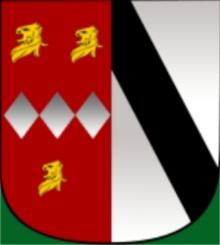 PAVILION AND PLAYING FIELD CONDITIONS OF HIREDefinitionsWhatton and Aslockton Playing Field Trust (WAPFT) is managed by Aslockton Parish Council and Whatton Parish Council on its behalf by the Management Committee (MC).The Hirer refers to the person or organisation hiring the pavilion or playing field for any event. It is the Hirer’s responsibility to ensure that any persons on the premises for the duration of their booking adhere to the Terms and Conditions of Hire set out in this document.Acceptance of Terms and ConditionsUse of the pavilion and/or playing field is subject to the following Terms and Conditions. By making a booking and/or using the pavilion and/or playing field the Hirer accepts and agrees to these Terms and Conditions. The Hirer agrees to abide by and enforce the Terms and Conditions of Hire and sign the Hire Agreement (covering a period of up to 12 months) before using any of the pavilion and/or playing field facilities. Any incident arising from a breach of the Terms and Conditions of Hire will be the sole responsibility of the Hirer. Any such breach will result in loss of deposit and could incur additional charges.Opening HoursThe pavilion and/or playing field is normally available, throughout the year, for hire between 9am to 10pm throughout the year. Music may not be played beyond 8pm except by prior agreement.Pavilion Equipment and FacilitiesThe pavilion and/or playing field comprises the Club Room/ Kitchen and the Changing Rooms – each of which is available for hire.The booking of facilities shall entitle the Hirer to the use of the pavilion and/or playing field equipment by agreement with the MC, such as tables and chairs, kitchen equipment and utensils if the kitchen has been booked, on the condition that all equipment is returned, clean and undamaged at the end of the booking.Car Parking: Parking is available in the field during summer months when the surface is dry. If the barrier is unlocked to gain access to the Pavilion, it must be locked after use and it is the responsibility of the Hirer to lock it at the end of the hire.Any damage or failure of equipment must be reported to the MC.Storage: The permission of the MC must be obtained before goods or equipment can be stored in the premises.Booking Process and ConditionsThe pavilion and/or playing field may be hired by anyone 18 years old or over.If the Hirer is not known to the MC, the Hirer will be asked to produce personal identification and proof of address.Bookings will only be considered on a completed written application submitted to the MC. The MC will consider each application based on availability having regard to obligations and priorities to current and established users.The MC reserves the right to refuse a booking of the pavilion and/or playing field if they consider that the hiring would lead to a breach of the Terms and Conditions of Hire or if for any reason the premises are considered unfit for the intended use.The Hirer agrees to indemnify MC for the cost of repairs of any damage done to any property or contents during the hire.The Hire of the pavilion and/or playing field does not entitle the Hirer to occupy the premises at any time other than the specific hours for which the facilities has been hired, unless prior arrangements have been made with the MC.By entering into this agreement, the Hirer accepts that MC will hold their details for the purpose of carrying out the booking. MC will not use this information for any other purpose apart from any future bookings the Hirer may make.  Hire Charges and Payment PolicyThe MC reviews and sets hire fees annually on or around 1st April each year. Hire charges will be determined by MC having regard to the requirement s of the Hirer, the term of hire and the nature of the hire. The fee applicable to a booking shall be that in force at the time the event is held (i.e. all advance bookings will be subject to any revision in hire rates formally approved by the MC).A non-refundable deposit of 25% of the hire fee must be paid within 10 days of the booking form being received in order to confirm a booking.For bookings costing less than £100.00, the full amount will be due within ten days of receipt of the booking form.The balance of the hire fee must be paid at least 28 days before the event, or paid together with the booking form in cases where the booking is within 28 days of the event.CancellationsCancellation by the Hirer within 14 days of the hire will incur a 50% cancellation fee and within 7 days will incur a 100% cancellation fee.The MC reserves the right to cancel any hiring by written notice to the Hirer in the event of:the MC considering that the hire will lead to a breach of the licensing conditions, legal or statutory requirements, or that unlawful or unsuitable activities will take place as a result of the hire;the facilities becoming unfit for the use intended by the Hirer;an emergency requiring use of the premises as a shelter for victims of disaster.In any such case the Hirer shall be entitled to a full refund of any money already paid, but the MC shall not be liable to the Hirer for any resulting direct or indirect loss or damage whatsoever.BEFORE YOUR BOOKINGInsuranceThe MCs Public Liability Insurance shall be extended to each organisation or person whilst using the pavilion and/or playing field (during a booking agreed with MC), subject to their fulfilment of the Terms and Conditions of the cover (available on request). This Public Liability cover shall not apply to any organisation or person using the hall for commercial or business purposes. Such organisations or persons should arrange their own Public Liability Insurance. All Hirers are advised to consider the need for their own Public Liability or other insurance to cover their activities.MC insurance does not cover items owned by the pavilion and/or playing field users. Equipment brought into and/or left in the pavilion and/or playing field is entirely at the Hirer’s risk.It is the Hirer’s responsibility to ensure that any sub-contractor who provides equipment or a service has appropriate Public Liability Insurance.LicencesWhere music is to be played, the Hirer shall ensure that they hold a Performing Rights Society Licence and Public Performance Licence which permits the use of copyright music in any form (e.g. record, CD, tapes, radio, television or by performers in person). If other licences are required in respect of any activity in the pavilion and/or playing field, the Hirer must ensure that they hold the relevant licence. (Refer to point 5).Sale of Alcohol: the pavilion and/or playing field is not licensed for the sale or supply of alcohol. No alcohol is permitted to be sold for consumption in any part of the premises without express permission of the MC in writing. With written agreement from the MC the Hirer will be responsible for submitting the necessary Temporary Event Notice (TEN) to the Licensing Authority and the Police no later than 10 working days before the event. A copy of the TEN must be on the premises during the event. The Police and Local Authority have rights of entry to the premises to assess the likely effect of the TEN on crime prevention.Health and SafetyMaximum Capacity: To comply with Fire Authority and Local Authority conditions the number of persons occupying the property is restricted to 50.The Hirer shall comply with all conditions and regulations made in respect of the premises by the Fire Authority, the Licensing Authority or otherwise, particularly in respect of any event which constitutes regulated entertainment, at which alcohol is sold or provided or which is attended by children.Upon commencement of the hire, the Hirer must ensure that they have received instruction from the MC member in the following matters:the action in the event of fire, including calling the Fire Brigade and evacuation of the the pavilion and/or playing field; the Fire Brigade shall be called however minimal the fire;the location of the fire and first aid equipment;escape routes and the need to keep them clear;method and operation of emergency exit door fastenings.In advance the Hirer shall check to ensure that:all fire exits are unlocked and escape routes clear of obstruction; fire doors are not wedged open;there are no obvious fire hazards on the premises.Barbeques are permitted only outside in the pavilion and/or playing field grounds and under adult supervision.Candles are permitted when guarded; other naked flames are not allowed inside or out (celebration cake candles are permitted).Electrical Equipment Safety: The Hirer shall ensure that any electrical equipment brought by them to the premises is in good working order and is Portable Appliance Tested (PAT).DURING YOUR BOOKINGSupervisionThe Hirer must not engage in any activity which prevents them from exercising general supervision.All functions for persons under 18 years must be stewarded by an adequate number of adults and with a minimum of 1 adult per 10 young persons and a minimum of three adults at all times.All supervising adults must be aware of their essential roles with respect to fire and other emergencies.The Hirer shall, during the period of hiring, be responsible for supervision of:the premises, the fabric and the contents; their care, safety from damage however slight or change of any sort;the behaviour of all persons using the premises whatever their capacity;car parking arrangements so as to avoid obstruction of the highway;Sale of GoodsIf selling goods on the premises, the Hirer shall comply with the Sale of Goods Act 1979 (as amended).Loss of PropertyThe MC accept no responsibility for damage to, or the loss of, or the theft of any Hirer’s or user’s property or effects.ProhibitionsThe entire pavilion is a NON SMOKING venue.Fireworks and Pyrotechnics: There is a total ban on the use of fireworks or any form of pyrotechnics in or around the pavilion and/or playing field.Animals: The Hirer shall ensure that no animals (including birds) are brought into any part of the pavilion and/or playing field. The only exceptions will be guide dogs or a special event agreed by the MC.Betting, Gambling and Lotteries: Nothing shall be done on or in relation to the premises in contravention of the law relating to betting, gaming and lotteries and the Hirer shall ensure that the requirements of the relevant legislation are strictly observed.Sub-letting. The Hirer shall not sublet the pavilion and/or playing field or any part thereof.NuisanceThe pavilion and/or playing field is a community facility primarily for the benefit of local residents. It is located in a residential area and any use of the pavilion and/or playing field must be made with due consideration to nearby residents. Hirers and organisers of events in the pavilion and/or playing field are responsible for ensuring that the noise level at their function is not such as to interfere with others within the premises or to cause inconvenience or annoyance to occupiers of nearby houses.Live and recorded music may not be played outside except during official village events or specific prior arrangements and in any event, not past 8pm without prior agreement. (refer to point 5.)All the pavilion and/or playing field users should avoid all undue noise on arrival and departure.The MC reserves the right to terminate a booking where the Hiring has become disorderly, where offensive material or behaviour is in evidence, or where it deems noise to be excessive and causing a nuisance; and to report such matters to the appropriate authorities.AT THE END OF YOUR BOOKINGAt the end of the booking, the Hirer will be responsible for:Leaving the pavilion and/or playing field in a clean and tidy condition, including removing all food and drink from the building and/or playing field. It is the Hirers responsibility to remove all waste from the site.Ensuring all internal doors are closed, external doors and windows are closed and locked and the building is left in a safe condition; and with particular regard to fire safety, ensuring that all electrical appliances and lights are turned off and all shutters lowered.The water system is turned off at the mains when the pavilion and/or playing field is vacated.Returning any keys issued at the end of the hire at a time agreed with the MC. For private parties a Key-holder will check and lock up the pavilion and/or playing field at the end of your hire.Should the Hirer not vacate the premises at the end of the hire period, additional time will be charged at twice the charged rate. In addition, a further call-out fee may be levied.